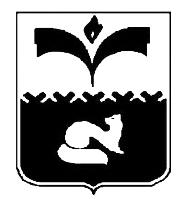 ДУМА ГОРОДА ПОКАЧИХанты-Мансийского автономного округа – ЮгрыРЕШЕНИЕот  23.10.2015                                                                       №  28  В соответствии с пунктом 47 раздела IV постановления Правительства Российской Федерации от 30.04.2014 №400 «О формировании индексов изменения размера платы граждан за коммунальные услуги в Российской Федерации», в соответствии со статьей 19 Устава города Покачи, Дума города РЕШИЛА:1. Обратиться к Губернатору Ханты - Мансийского автономного округа - Югры  с инициативой об установлении предельного индекса изменения размера платы граждан за коммунальные услуги по муниципальному образованию город Покачи с 01.07.2016 года в размере, превышающем более чем на величину отклонения  по Ханты-Мансийскому автономному округу – Югре, согласно расчетных показателей (приложения 1, 2, 3, 4, 5, 6, 7, 8, 9, 10 к настоящему решению).2. Признать утратившим силу решение Думы города Покачи от 27.08.2015 №73 «Об обращении Думы города Покачи в адрес временно исполняющей обязанности Губернатора Ханты – Мансийского автономного округа – Югры об установлении предельного индекса изменения размера платы граждан за коммунальные услуги по муниципальному образованию город Покачи с 01.07.2016 в размере, превышающем более чем на величину отклонения  по Ханты-Мансийскому автономному округу – Югре».3. Опубликовать настоящее решение в газете «Покачевский вестник».4. Решение вступает в силу после  его официального опубликования.5. Поручить председателю Думы города Покачи Н.В. Борисовой направить настоящее решение Губернатору Ханты - Мансийского автономного округа – Югры.  6. Контроль за выполнением решения возложить на постоянную комиссию   Думы   города по   соблюдению   законности   и  местному самоуправлению (председатель Ю.И. Медведев).Председатель Думыгорода  Покачи                                                                    Н. В. Борисова                                    Об обращении Думы города Покачи в адрес Губернатора Ханты-Мансийского автономного округа-Югры об установлении предельного индекса изменения размера платы граждан за коммунальные услуги по муниципальному  образованию город Покачи с 01.07.2016 года  в размере,  превышающем более чем на  величину отклонения  по Ханты-Мансийскому автономному округу - Югре 